Lesson 12: Representemos la división de fracciones unitarias entre números enterosStandards AlignmentsTeacher-facing Learning GoalsMake sense of diagrams that represent division of a unit fraction by a whole number.Student-facing Learning GoalsDémosle sentido a los diagramas que representan la división de una fracción unitaria entre un número entero.Lesson PurposeThe purpose of this lesson is for students to use diagrams and equations to represent division of a unit fraction by a whole number.In the previous lesson, students solved problems about dividing a unit fraction by a whole number in a way that made sense to them. In this lesson, students use tape diagrams to represent division of a unit fraction by a whole number. The tape diagrams used to represent the problems are familiar to students from earlier grades. Here is a tape diagram showing , one out of 4 pieces is shaded: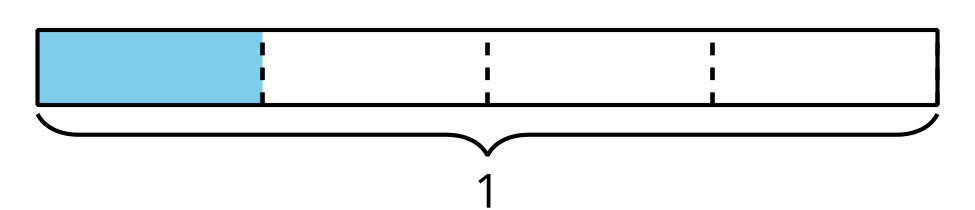 One way to show  is to divide the  into 3 equal pieces.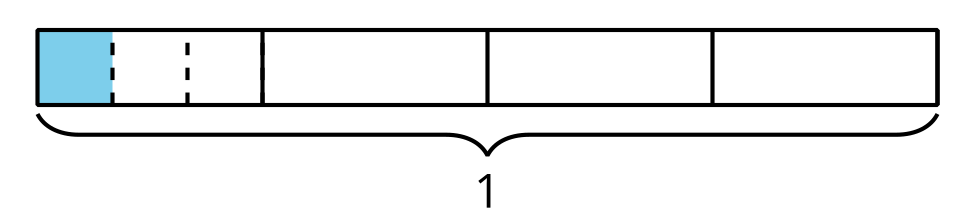 To see how much is shaded we can divide all of the s and see that .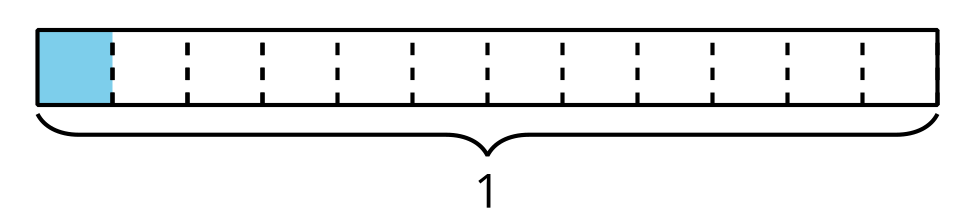 Students use these diagrams to understand this series of steps representing division of a unit fraction by a whole number throughout the lesson.Access for: Students with DisabilitiesEngagement (Activity 3)Instructional RoutinesEstimation Exploration (Warm-up), MLR3 Clarify, Critique, Correct (Activity 2)Lesson TimelineTeacher Reflection QuestionWhat did you say, do, or ask during the lesson synthesis that helped students be clear on the learning of the day? How did understanding the cool-down of the lesson before you started teaching today help you synthesize that learning?Cool-down(to be completed at the end of the lesson)  5minEvalúa expresiones de divisiónStandards AlignmentsStudent-facing Task Statement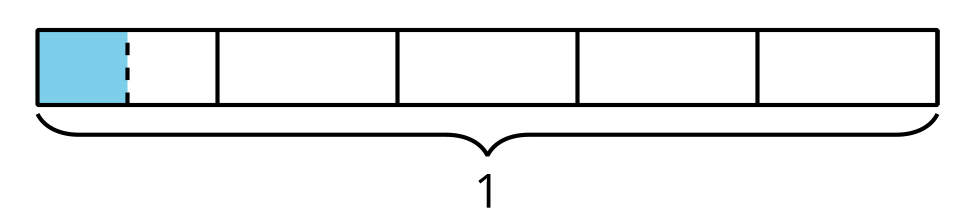  Escribe una expresión de división que muestre el área de la región sombreada. Explica o muestra cómo razonaste.¿Qué fracción está representada por la región sombreada? Explica o muestra cómo razonaste.Student Responses since the tape is divided into fifths and then the fifth is divided into 2 equal pieces because there are 10 of those pieces in the wholeAddressing5.NF.B.7.a, 5.NF.B.7.bWarm-up10 minActivity 110 minActivity 210 minActivity 315 minLesson Synthesis10 minCool-down5 minAddressing5.NF.B.7.a